HADJIACMAD YUSOPH BATARA,OBJECTIVESI am seeking employment with a company where I can grow professionally and personally.I seek challenging opportunities where I can fully use my skills for the success of the organization.I want to succeed in a stimulating and challenging environment that will provide me with advancement opportunities.I want to excel in this field with hard work, perseverance and dedication.I want a highly rewarding career where I can use my skills and knowledge for organizational and personal growth.I am seeking a company where I can use my experience and education to help the company meet and surpass its goals.I am seeking a competitive and challenging environment where I can serve your organization and establish a career for myself.EMPLOYMENT BACKGROUNDCompany               : Gaisano, Iligan CityPosition                  : MerchandiserLength of service   : March 2004 -March 2006                                                                                                                Visiting suppliers and manufacturers planning product ranges and preparing sales and stock plans in conjunction with buyersAnalyzing sales informationNegotiating prices with suppliersOrdering goodsTalking to other departmentsHelping with promotions and advertising campaignsProducing sales projectionsCompany                 : Sharjah Co-operative SocietyPosition                    : Shelves man          Length of service     : July 2008 - 2014maintain sales activity records and prepare sales reportsrespond to sales inquiries and concerns by phone, electronically or in personensure customer service satisfaction and good client relationshipsfollow up on sales activityperform quality checks on product and service deliverymonitor and report on sales activities and follow up for managementconduct market research and surveysparticipate in sales events monitor competitors, market conditions and product developmentCompany                  : Al wars General TradingPosition                    : MerchandiserLength of service     : January 2015 up to present  Visiting suppliers and manufacturers planning product ranges and preparing sales and stock plans in conjunction with buyersAnalyzing sales informationNegotiating prices with suppliersOrdering goodsTalking to other departmentsHelping with promotions and advertising campaignsProducing sales projectionsEDUCATIONAL BACKGROUNDCollege              :  Bachelor of Science in Management (2nd College regular)                             Cali paramedical College Foundation.                            Quezon Avenue Islamic city of marawi                             Marawi city Philippines, 2000-2003.Secondary         : Cali Paramedical College Foundation, Inc.                            Quezon Avenue Islamic City of Marawi                             Philippines, 1995-1999Elementary        : Geronimo Santiago Elementary School                            Brgy San Miguel Manila city 1989-1995.PERSONAL SKILLS:        ●  MS Window        ●  MS Excel        ●  MS PowerPoint        ●  Holding U.A.E driver’s license        ●  PERSONAL DETAILS:        Date of birth	   :        May 21 1981        Religion	               :        Islam        Citizenship	   :        Filipino        Gender                   :        Male        Marital status	   :        MarriedPOTENTIALSHardworking and goal-orientedCan fluently speak in ENGLISH, ARABIC Languages.Computer Literate and Microsoft office.With good communication and interpersonal skills.Can work under pressure.Job Seeker First Name / CV No: 1823262Click to send CV No & get contact details of candidate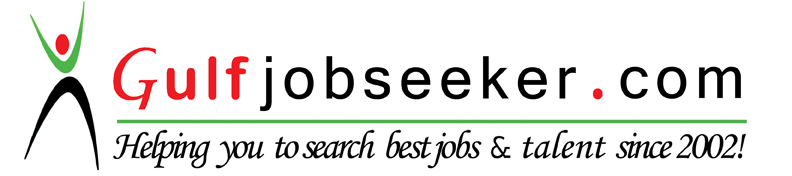 